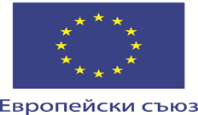 ФОНД  ЗА ЕВРОПЕЙСКО ПОДПОМАГАНЕ НА НАЙ-НУЖДАЕЩИТЕ СЕ ЛИЦАОперативна  програма за храни  и/или основно материално подпомаганеПРЕДОСТАВЯНЕ НА СЪПЪТСТВАЩИ МЕРКИ – ПРИНЦИПИ,  ВИДОВЕ, ОТЧИТАНЕ, ДОБРИ ПРАКТИКИПо повод реализирането на съпътстващи мерки по Оперативна програма за храни и/или основно материално подпомагане от Фонда за европейско подпомагане на най-нуждаещите се лица в България /ОПХ ФЕПНЛ/, и в духа на конструктивния диалог и   партньорските отношения на Управляващият орган /УО/ на ОПХ ФЕПНЛ с общините в Република България, представяме на вниманието Ви важни акценти, касаещи изпълнението и отчитането на съпътстващи мерки по операция тип 3 „Осигуряване на топъл обяд 2016 г. – 2019 г.“ от ръководените от Вас общини.При изпълнението на операция тип 3 „Осигуряване на топъл обяд 2016 г. - 2019 г.“ по Оперативна  програма за храни  и/или основно материално подпомагане  , партньорската организация - бенефициент пряко или в сътрудничество с неправителствени организации предлагат и съпътстващи мерки.Разходите за съпътстващи мерки по операция тип 3 „Осигуряване на топъл обяд 2016 г.– 2019 г.“, предприети и декларирани от партньорските организации, които доставят храните на най-нуждаещите се лица са под формата на единна ставка в размер на 5 на сто от разходите за закупуване на хранителни продукти.* „Разходи за съпътстващи мерки“ по смисъла на чл. 26 от Регламент (ЕС) 223/2014 и  ПМС 37/2015 г. и последващите изменения, са всички разходи за дейности, предвидени в допълнение към разпределянето на храна с цел намаляване на социалното изключване и/или справяне с извънредни социални ситуации по еманципиращ и устойчив начин, като например разходите за консултиране, за изготвяне на информационни материали за основни социални права и насочване към други услуги, за индивидуално и групово консултиране за управление на семейния бюджет, за изготвяне на насоки за балансиран режим на хранене и др.I.Принципи при предоставяне на съпътстващи меркиВ съответствие с действащото законодателство и изискванията на Регламент № 223/2014 на Европейския парламент и на Съвета, относно Фонда за европейско подпомагане на най - нуждаещите се лица, предоставянето на съпътстващите мерки се осъществява при зачитане основните права и съблюдаване принципите, признати по-специално в Хартата на основните права на Европейския съюз.*Изчисляват се на базата на разхода за единица продукт  (определен в размер на 2.50 лв. за храноден за едно лице от целевата група), умножена по броя на потребителите на съответната услуга и броя на дните, за периода на предоставяне на услугатаЗачитане на човешкото достойнство на потребителя: Подкрепата, която се оказва на потребителя, следва да се извършва по деликатен и ненатрапчив начин. Предоставящите съпътстващи мерки следва да се отнасят с уважение и разбиране към възрастовите, физическите, умствените, психическите, религиозните, етническите, културните и половите различия на потребителите, както и на техните близки и роднини. Зачитане правото на избор и независимост на потребителя: Експертите са длъжни да зачитат правото на избор на потребителя, както и да го подкрепят за взимане на лични решения по въпроси, които пряко го касаят - избор на личен лекар, избор на видове социални услуги, които желае да ползва и други. В работата те трябва да се ръководят на първо място от интересите на потребителите, да приемат и зачитат тяхното право на самоопределение. Конфиденциалност и защита на лична информация: Поверителността на личните данни трябва да бъде гарантирана в съответствие със Закона за защита на личните данни. Конфиденциалността е свързана с неотменното право на човека да съхранява своята личност, като притежава свои тайни и сам решава кога и как да ги разкрие. Предоставящите съпътстващи мерки са задължени да не разпространяват лична информация за потребителите. II. Кой предоставя съпътстващи мерки? Предоставянето на съпътстващи мерки е ангажимент на партньорските организации – общини, изпълняващи проекти по Операцията.Съпътстващи мерки се предоставят в сътрудничество между местните общински администрации, социалните, здравните служби в общините, кметствата и селата с цел максимално включване на потребителите в тези дейности. Лицата, които предоставят съпътстващи мерки е възможно да са от етнически общности в обслужваните райони, които са с необходимия авторитет пред общността. Допустимо е съпътстващите мерки да се предоставят от други външни за съответната община организации, като за целта следва да се сключат партньорски споразумения между тях. Ролята на партньора/ите се изразява в реализиране на съпътстващи мерки, в съответствие с изискванията на Регламент /ЕС/ № 223/2014 на Европейския парламент и на Съвета.Правата и задълженията по Договора във връзка с предоставяне на съпътстващи мерки не могат да бъдат прехвърляни или възлагани на трето лице без предварително писмено одобрение от Управляващия орган.III. Основни видове съпътстващи мерки.Планирането и предоставянето на съпътстващи мерки се основава на извършен анализ и установени специфични потребности за всеки отделен потребител, което е основа за планирането им в индивидуален или групов формат. Предоставянето на изброените по-долу видове съпътстващи мерки е в зависимост от конкретните нужди на потребителите, към които са насочени. Те могат да бъдат групирани в следните основни видове:основни социални консултантски услуги;дейности за подпомагане на утвърждаването на правата, законните интереси и обработването на лични дела или посредничество;дейности, предотвратяващи кризисни ситуации и социално изключване и насочени към премахването на отрицателни социални въздействия.Съпътстващите мерки могат да са под формата на следните видове дейности: Индивидуално и/или групово консултиране/насочване за предоставяне на социални помощи; Индивидуално и/или групово консултиране/насочване за предоставяне на социални услуги;  Оказване на съдействие за ползване на здравни и образователни услуги; Оказване на индивидуална подкрепа, в съответствие с индивидуални нужди и проблеми на конкретни представители на целевите групи; Дейности за повишаване на осведомеността, като разработване и/или разпространение на целенасочени рекламни и информационни материали и кампании, състезания и др.;Провеждане на беседи на различни теми за подкрепа на потребителите;Мотивационна подкрепа - насочена към лица, които са се самоизолирали от социалния живот, или които вследствие на заболяване са изгубили смисъл и желание за живот и други; Подкрепата за социално включване, която се  осъществява чрез осигурена възможност потребителите да посещават индивидуално, различни културни мероприятия, съдействие и придружаване за ползването на административни общински услуги и за подпомагане на достъпа до здравни услуги и социални помощи; За специфични проблеми, идентифицирани за конкретни потребители на всяко ниво или етап на консултация, когато се установи конкретна необходимост, която може да бъде решена от програмите, изпълнявани в рамките на Европейския социален фонд, потребителят се насочва към съответната програма.IV. Добри практики при осъществяване на съпътстващи мерки по Операция тип 3 „Осигуряване на топъл обяд 2016-2019“ на ОПХ ФЕПНЛ:В районите на малцинствени групи с предимно ромско население местни лидери и специалисти в етническата интеграция и етнически посредници от общинската администрация се включват в процеса на популяризиране и насочване на нуждаещите се;Потребителите от маргинализираните групи, на които се отпускат месечни помощи, са безработни и се насочват към бюрата по труда за консултиране при наемане на работа;В една от общините – партньорски организации по Схемата, местните власти са установили спад в статистиката за дребната престъпност след началото на предоставянето на услугата „топъл“ обяд, както и повишаване на посещаемостта на деца от малцинствени групи в училище; Периодични посещения като част от съпътстващите мерки от здравен медиатор, който помага при оценка на здравословното състояние на потребителите и им предоставя здравни съвети и насочване към медицински специалисти при необходимост;Осигуряване на подкрепа при изготвяне на нови документи за самоличност в т.ч. и на бездомни лица, може да се предостави информация за използването на личните карти и начините за злоупотреба с лични данни;Настаняване на бездомни лица в Център за временно настаняване;Консултиране и индивидуална подкрепа при опасност от отпадане от училище на деца или необходимост за повишаване на образованието;Консултации на тема „Общопрактикуващ /личен/ лекар – правила за избор и смяна“;Изготвяне на насоки за балансиран режим на хранене, указания за правилно съхранение и консумиране на храната,  особености в храненето /подходящи и неподходящи храни/ при различни заболявания;Изготвяне и разпространение на информационни материали за основни социални права, например въпроси, касаещи правата на лицата по отношение на обезщетенията по Кодекса за социално осигуряване;Осигуряване на индивидуално и/или групово консултиране за управление на семейния бюджет;Предоставяне на информация или консултация на теми „Ухапвания от насекоми“, „Предпазване от жегите. Топлинен и слънчев удар“;Изготвяне и разпространение на информационни материали или консултиране във връзка с различни видове измами, например в момента най-актуални са телефонните измами;Изнасяне на групови лекции по полезни теми спрямо състава на целевите групи – роми, възрастни хораи т.н. С цел повишаване информираността на потребителите на „топъл обяд“ за правилното съхранение и консумация на приготвена храна и предотвратяване на хранителни неразположения,  УО на ОПХ ФЕПНЛ разработи насоки за съхранението и консумацията на приготвената храна, както и за миене на ръце, изложени на достъпен език. Информацията може да бъде разпространена по всички възможни начини /брошури, информационни табла, групови сесии при реализиране на съпътстващи мерки и др./ и да достигне до всички потребители на „топъл обяд“. Горецитираните материали са публикувани на електронния портал на Агенцията за социално подпомагане – www.asp.government.bg, раздел „Оперативна програма за храни“, на линк: http://www.asp.government.bg/web/guest/proceduri.V. Добри европейски практики при осъществяване на съпътстващи меркиПод управлението на служители от Обществения център за социално подпомагане -  Антверпен, Белгия, крайните получатели на помощта от ФЕПНЛ придобиват трудов опит и получават минимална заплата, като работят в центрове за разпространение на помощи.От 2006 г. насам доброволците на Каритас - Словения разпространяват храна и предоставят съпътстващи мерки. Процесът, чрез който те насочват получателите на храни от ФЕПНЛ към други услуги, включва на първо място „Внимателно изслушване” на всеки един от крайните получатели.За много организации по прилагането на съпътстващи мерки, доброволците имат решаващо значение при насочването на крайните получатели на ФЕПНЛ към съпътстващите ги услуги. Ролята на доброволците в Червения кръст в три различни държави, членки на ЕС:За Червения кръст във Финландия е от значение важността на доброволците и набирането и ангажирането на нови такива.Тъй като Червеният кръст в Испания има широка мрежа от над 200 000 доброволци, важно е да може бързо да се ангажират доброволци със съответния опит за дългосрочни и краткосрочни проекти.За ефективното предлагане на съпътстващи мерки е важно доброволците да са достатъчно обучени. При въвеждането в работата всички 160 000 доброволци са получили 18 часа обучение, за да станат доброволец на Червения кръст Италия.VI. Основни предизвикателства пред страните членки на ЕС при предоставянето на съпътстващи мерки по Фонда за европейско подпомагане на най – нуждаещите се лицаЛипса на достатъчно обучени доброволци или експерти;Обем и разнородност на целевата група;Липса на сътрудничество с подготвени външни организации от неправителствения сектор, предлагащи подобни услуги;Продължителност на съпътстващите мерки;Разглеждане на множеството проблеми, възникнали за крайните получатели;Избягване на стигматизирането на крайните получатели.VII. Основни фактори за успех при прилагането на съпътстващи мерки по Фонда за европейско подпомагане на най – нуждаещите се лицаПо-добро сътрудничество с НПО, които вече предлагат допълнителни услуги (потенциално създаване на мрежа от доставчици на социални услуги);Повишаване на осведомеността относно наличните услуги (чрез информационни системи или бюра за помощ);Активно обучение и подкрепа на доброволци, за да се насърчи тяхното участие в предлагането на съпътстващи мерки;Използване на "личен подход" за предоставяне на съпътстващи мерки, тъй като всеки краен получател има различни потребности;Активно включване на крайните получатели при определяне на техните нужди по отношение на съпътстващите мерки;По-добри връзки със съответните проекти на ЕСФ;Събиране и разпространение на мерките от ЕСФ за допълване дейностите на ФЕПНЛ.VIII. Отчитане на предоставените съпътстващи мерки по Фонда за европейско подпомагане на най – нуждаещите се лицаОтчитането на разходите за съпътстващи мерки, предприети и декларирани от партньорските организации, които доставят храните на най-нуждаещите се лица е описано в Ръководството на бенефициента за изпълнение и управление на договори по операция тип 3 "Осигуряване на топъл обяд 2016 гт. – 2019 г.".При планиране и предоставяне на съпътстващи мерки партньорската организация – бенефициент би могла да се съобрази с дадените насоки в Методическо указание за предоставяне и отчитане на съпътстващи мерки по Операцията / Приложение № 19 към Раздел Б на Ръководството на бенефициента за изпълнение и управление на договори по операция тип 3 "Осигуряване на топъл обяд 2016 гт. – 2019 г."/. 	Информацията за предоставените съпътстващи мерки декларирани от партньорската организация – бенефициент при представяне на всяко искане за плащане следва да е описана в съответния технически доклад подаден в уеб базираната система ИСУН 2020. Отчитането на изпълнението им се осъществява на база представянето на документални доказателства, като протоколи, доклади от проведени консултации, снимков материал, информационни материали, списъци с участвалите в групови консултации, формуляри за обратна връзка в частта, касаеща получените съпътстващи мерки и други релевантни документи, изготвени от партньорската организация.При възникнали въпроси в процеса на предоставяне и отчитане на съпътстващи мерки партньорските организации - общин винаги може да се обърне за съдействие към експертите от отдел „Мониторинг и оценка“ на УО на ОП ФЕПНЛ, които са ангажирани пряко с проследяване на процесите по предоставяне и отчитане на резултатите от съпътстващите мерки. 